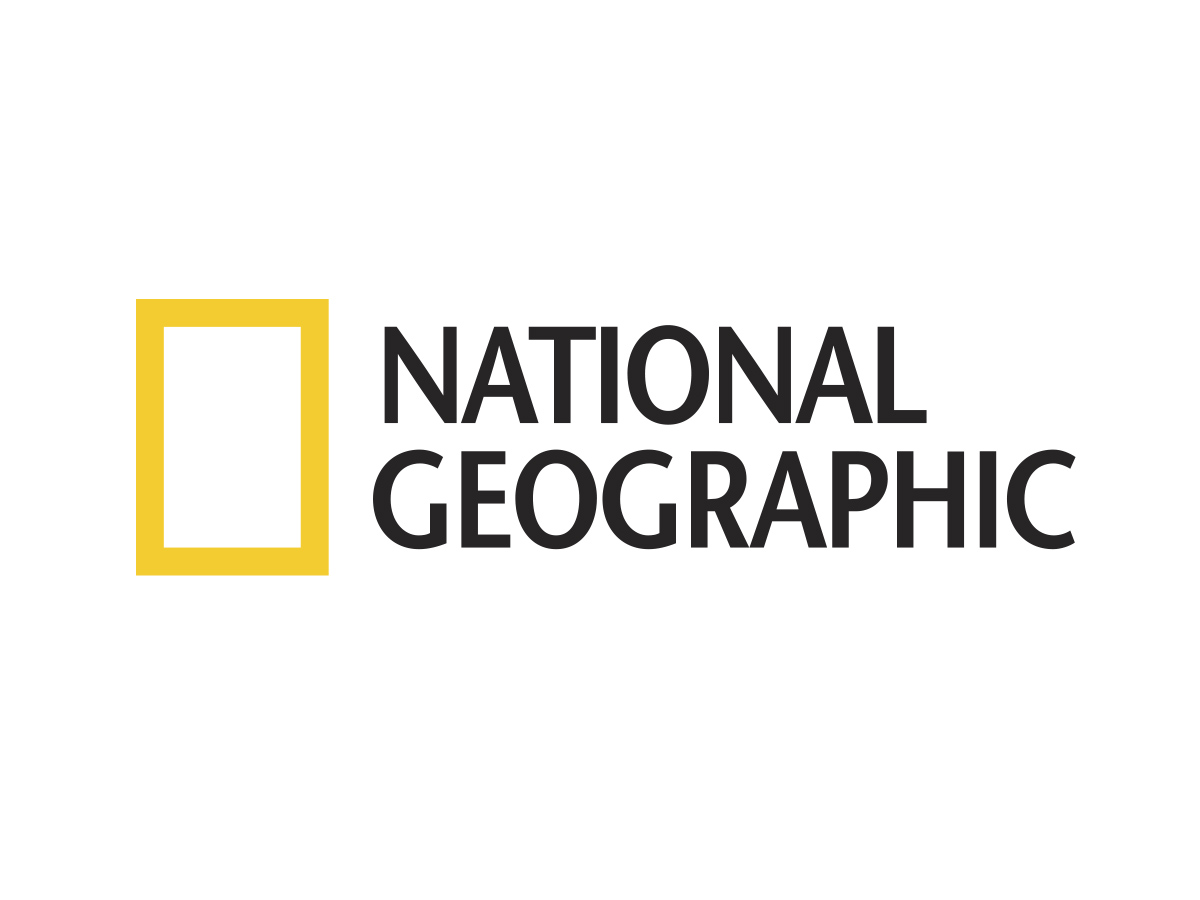 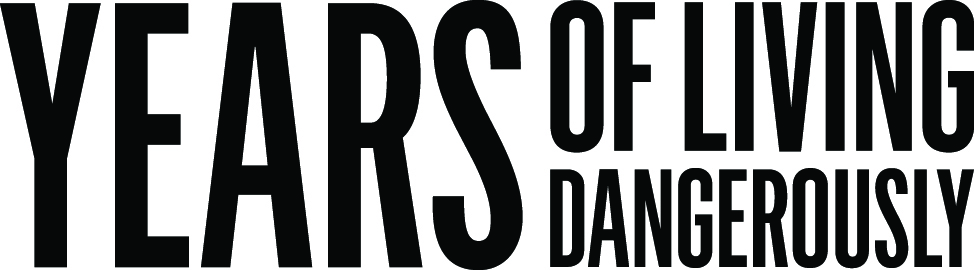 KENDTE KÆMPER FOR KLIMAET David Letterman, Arnold Schwarzenegger og en lang række andre kendte, sætter fokus på klimaforandringerne i anden sæson af den Emmy-belønnede dokumentarserie Years of Living Dangerously, der har premiere på National Geographic d. 8. december kl. 21.00For få år siden var “global opvarmning“ noget, som kun klimaforskere og miljøaktivister talte om, men i de seneste år er klimaforandringer for alvor kommet i fokus, ikke mindst blandt kendte, der bruger deres berømmelse til at sætte miljøet og klimaforandringerne på dagsordenen.I dokumentarserien, Years of Living Dangerously, rejser en række kendte amerikanere, der alle bekymrer sig om naturen og miljøet, med en journalist ud i verden for at interviewe eksperter og almindelige mennesker, der er påvirket af - og søger løsninger på - følgerne af global opvarmning.Første sæson vandt en Emmy for bedste dokumentar- eller nonfiktionsserie i 2014, og blev omtalt som "den vigtigste tv-serie nogensinde," med "uventede, karakterdrevne historier" samt "overbevisende, og ærligt talt frygtindgydende.Også i denne sæson af Years of Living Dangerously medvirker nogle af Hollywoods største stjerner, der alle leverer følelsesmæssige og hårdtslående beretninger og vidnesbyrd om virkningerne af klimaforandringer verden over: David Letterman, Jack Black, Giselle Bündchen, Ty Burrell, Don Cheadle, America Ferrera, Thomas Friedman, Joshua Jackson, Aasif Mandvi, Nikki Reed, executive producer Arnold Schwarzenegger, Ian Somerhalder, Cecily Strong, Sigourney Weaver og Bradley Whitford. De leverer øjenvidneberetninger fra de steder i verden, hvor virkningerne af klimaforandringerne er mest udbredt og dækker væsentlige spørgsmål, såsom voldsomme orkaner, skovrydning, solenergi krise, klima-migranter, historisk tørke og den hastigt stigende udryddelse af jordens dyreliv. Resultatet er et barskt indblik i, hvordan vi mennesker har påvirket vores planet, men også hvordan vi kan redde den til fremtidige generationer.Anden sæson har premiere på National Geographic d. 8. december kl. 21.00# # #